Избирательные округаМуниципальный Совет муниципального образования город Петергоф состоит из 20 депутатов, избираемых на муниципальных выборах. Выборы депутатов Муниципального Совета проводятся по четырем многомандатным округам (один округ – пять депутатов).Схема многомандатных избирательных округов определена решением Муниципального Совета муниципального образования город Петергоф от 14.12.2023 № 57 Об утверждении схемы многомандатных избирательных округов для проведения выборов депутатов Муниципального Совета внутригородского муниципального образования города федерального значения Санкт-Петербурга город Петергоф», опубликованном в газете «Муниципальная Перспектива», 19 декабря 2023 года, № 26 (555).Схема избирательных округов утверждена сроком на 10 лет.Решение Муниципального Совета МО г. Петергоф от 06.02.2014 № 4 «Об утверждении схемы избирательных округов по выборам депутатов Муниципального Совета муниципального образования г. Петергоф 5-го созыва» признано утратившим силу с 19.12.2023 года. СХЕМАмногомандатных избирательных округов для проведения выборов депутатов Муниципального Совета внутригородского муниципального образования города федерального значения Санкт-Петербурга город Петергоф Численность избирателей, зарегистрированных на территории внутригородского муниципального образования города федерального значения Санкт-Петербурга город Петергоф, по состоянию на 01.07.2023 – 46252 избирателя.Число избирательных округов – 4. 1. Многомандатный избирательный округ № 1. Численность избирателей: 11447.Количество мандатов, замещаемых в округе – 5. Описание границ многомандатного избирательного округа № 1:Границы многомандатного избирательного округа № 1 проходят в пределах границ муниципального образования город Петергоф и включают в себя часть территории в границах улиц и домов: от пересечения улицы Крылова и Санкт-Петербургского шоссе, по оси которого 100 м на восток, далее на юг по Заводской дороге до Балтийского направления железной дороги, далее, пересекая железную дорогу, на запад 530 м по южной стороне полосы отвода Балтийского направления железной дороги до железнодорожной платформы Красные Зори, далее на юг 1100 м по западной границе промзоны "Нойдорф", затем на запад 400 м по северным границам земельных участков промзоны "Нойдорф" до восточной стороны улицы Карла Сименса, далее на юг по восточной стороне улицы Карла Сименса до северной стороны улицы Новые Заводы и на восток по северной стороне улицы Новые Заводы до западной стороны полосы отвода подъездного железнодорожного пути, далее на юг по западной стороне полосы отвода подъездного железнодорожного пути до ручья, далее на восток по оси ручья до восточной границы квартала 89 Кипенского лесничества, далее на юг по восточной границе квартала 89 Кипенского лесничества до реки Черной (до границы с Ломоносовским районом Ленинградской области).Далее граница идет на запад по оси реки Черной до местной автодороги и по ней продолжается на юг 100 м, поворачивая на юго-запад, и по границе Стрельнинского парклесхоза идет до границы сельскохозяйственного предприятия "Красные Зори", доходит до автодороги Петродворец - Ропша (Ропшинское шоссе), затем поворачивает на север и идет по восточной стороне этой автодороги 1600 м.Далее граница идет на запад по землям сельскохозяйственного предприятия "Красные Зори", по северной границе земель сельскохозяйственного предприятия "Петродворцовое" и земельных участков крестьянских хозяйств до деревни Князево, по северной границе деревни Князево до Старопетергофского канала, далее на север по восточной стороне Старопетергофского канала и Самсониевского водовода до пересечения с Балтийским направлением железной дороги, далее на восток по южной стороне полосы отвода земель железной дороги до вспомогательных путей железной дороги, проходящих вдоль южной стороны вокзала Новый Петергоф, далее на восток по южной стороне полосы отвода земель вспомогательных путей железной дороги, продолжая по южной стороне полосы отвода земель путей железной дороги до пересечения с осью Ропшинского шоссе, далее по оси Ропшинского шоссе на север 900 м до пересечения с грунтовым проездом без названия, далее на запад по оси грунтового проезда без названия до пересечения с Новой улицей, далее на юг по линии, проходящей от пересечения грунтового проезда без названия и Новой улицы до пересечения западной стороны Гражданской улицы и улицы Демьяна Бедного, далее по оси улицы Демьяна Бедного до Привокзальной площади, по оси проезда вдоль северной стороны Привокзальной площади до пересечения с улицей Аврова, далее по оси улицы Аврова до пересечения с подъездом к дому № 43 по улице Аврова, далее вдоль линии проходящей до северо-восточного угла дома № 22 по улице Аврова, далее вдоль северной стороны дома № 22 по улице Аврова с продолжением до пересечения с улицей Аврова.Далее граница идет на юг по оси улицы Аврова до пересечения с продолжением южной границы дома № 33 по улице Аврова, вдоль южной границы домов № 33 по улице Аврова с продолжением до пересечения с Константиновской улицей, далее следуя на юг вдоль продолжения оси Константиновской улицы до пересечения с улицей Путешественника Козлова, далее следуя 27 м на запад вдоль оси улицы Путешественника Козлова, далее следуя на юг до улицы Озерковая, включая в границу округа дом № 18 по улице Братьев Горкушенко, далее на запад по оси улицы Озерковая до оси улицы Братьев Горкушенко, далее на север по оси улицы Братьев Горкушенко до пересечения с Эрлеровским бульваром.Далее граница следует на запад по оси Эрлеровского бульвара до пересечения с Разводной улицей, далее по оси Разводной улицы до пересечения с осью бульвара Разведчика, далее на запад по оси бульвара Разведчика до Блан-Менильской улицы, далее на север по оси Блан-Менильской улицы до пересечения с Санкт-Петербургским проспектом, далее на восток по оси Санкт-Петербургского проспекта до пересечения с Правленской улицей, далее на север по оси Правленской улицы до пересечения с Александрийским шоссе, далее на восток по оси Александрийского шоссе до проезда вдоль западной стороны площади Жертв Революции, далее на юг по оси проезда вдоль западной стороны площади Жертв Революции до пересечения с Лихардовской улицей, далее продолжая по оси проезда вдоль восточной стороны дома № 25 по Санкт-Петербургскому проспекту, до пересечения с Санкт-Петербургским проспектом, далее на юг по оси Константиновской улицы до пересечения с Никольской улицей, далее на запад по оси Никольской улицы до пересечения с улицей Бородачева, далее на юг по оси улицы Бородачева до пересечения с Михайловской улицей, далее на восток по оси Михайловской улицы до западной стороны дома № 17/1 по улице Аврова, далее на север вдоль западной стороны дома № 17/1 по улице Аврова до оси проезда вдоль южной стороны площади Аврова.Далее граница следует на восток по оси проезда вдоль южной стороны площади Аврова до пересечения с улицей Зверинская, далее на север по оси улицы Зверинская до пересечения с проездом вдоль северной стороны площади Аврова, далее на восток по продолжению оси проезда вдоль северной стороны площади Аврова до пересечения с пешеходной дорожкой, проходящей по территории Александрийского парка, далее по пешеходной дорожке на север до пересечения с осью Санкт-Петербургского проспекта, далее на восток по оси Санкт-Петербургского проспекта до пересечения с улицей Крылова.2. Многомандатный избирательный округ № 2. Численность избирателей: 11647.Количество мандатов, замещаемых в округе – 5.Описание границ многомандатного избирательного округа № 2:Границы многомандатного избирательного округа № 2 проходят в пределах границ муниципального образования город Петергоф и включают в себя часть территории в границах улиц и домов: от пересечения улицы Братьев Горкушенко с Балтийским направлением железной дороги, далее на северо-запад по южной стороне полосы отвода Балтийского направления железной дороги до железнодорожного переезда, далее на северо-восток по оси Петергофской улицы до пересечения с Санкт-Петербургским проспектом, далее по оси Санкт-Петербургского проспекта на восток до Блан-Менильской улицы, далее на юг по оси Блан-Менильской улицы до бульвара Разведчика, далее на восток по оси бульвара Разведчика до пересечения с Разводной улицей, далее на юг по оси Разводной улицы до пересечения с Эрлеровским бульваром, далее на восток по оси Эрлеровского бульвара до улицы Братьев Горкушенко, далее на юг по оси улицы Братьев Горкушенко до пересечения с Озерковой улицей.Граница далее следует 97 м на восток вдоль оси Озерковой улицы, далее на север по оси проезда между домом № 25 и домом № 27 по Озерковой улице, исключая дом № 18 по улице Братьев Горкушенко, продолжая по оси проезда между домом № 18 и домом № 20 по улице Путешественника Козлова до пересечения с улицей Путешественника Козлова, далее следуя 27 м на восток по оси улицы Путешественника Козлова, далее на север вдоль продолжения улицы Константиновская до пересечения улицы Константиновская с продолжением южной границы дома № 33 по улице Аврова, далее вдоль южной границы дома № 33 по улице Аврова до пересечения с улицей Аврова.Далее граница округа проходит на север вдоль оси улицы Аврова до проезда между домом № 20 и домом № 22 по улице Аврова, на восток до северо-восточного угла дома № 22 по улице Аврова, далее на юг по линии, следующей до пересечения оси улицы Аврова и подъезда к дому № 43 по улице Аврова, далее на восток по оси улицы Аврова, по оси проезда вдоль северной стороны Привокзальной площади, далее вдоль оси улицы Демьяна Бедного до пересечения улицы Демьяна Бедного с западной стороной Гражданской улицы, далее на север до пересечения грунтового проезда без названия и Новой улицы, далее на восток по оси грунтового проезда без названия до пересечения с Ропшинским шоссе, далее на юг по оси Ропшинского шоссе до южной полосы отвода земель Балтийского направления железной дороги, далее на запад по южной полосе отвода земель Балтийского направления железной дороги до пересечения с улицей Братьев Горкушенко.3. Многомандатный избирательный округ № 3.Численность избирателей: 11605.Количество мандатов, замещаемых в округе – 5.Описание границ многомандатного избирательного округа № 3:Границы многомандатного избирательного округа № 3 проходят в пределах границ муниципального образования город Петергоф и включают в себя часть территории в границах улиц и домов: от пересечения Старопетергофского канала с продолжением оси северной границы деревни Князево на юго-запад по восточной стороне Старо-Петергофского канала до автодороги Марьино - Сашино, затем по северной стороне этой дороги идет  на запад и далее в северо-западном направлении, огибая с севера деревню Сашино, по западной границе Лугового парка до местной автодороги, идет по ней на юго-запад, затем по северной стороне мелиоративного канала, по проселочной дороге, ограничивающих территорию Петергофского кладбища, выходит к линии высоковольтной электросети, поворачивает на запад и идет вдоль линии высоковольтной электросети по землям сельскохозяйственного предприятия "Петродворцовое" до пересечения с продолжением оси Чичеринской улицы, далее на северо-восток по продолжению оси Чичеринской улицы до пересечения с Университетским проспектом, далее на восток 60 м по оси Университетского проспекта, далее по внутриквартальной территории между домом № 13 корп. 1 по Чичеринской улице и домом № 14 корп. 2 по Чебышевской улице, между домом № 13 корп. 3 по Чичеринской улице и домом № 10 корп. 3 по Чебышевской улице, между домом № 3 корп. 3 по Ботанической улице и домами №№ 10 корп. 1 и 10 корп. 2 по Чебышевской улице, на юго-запад между домами № 3 корп. 2 по Ботанической улице и домом № 8 корп. 2 по Чебышевской улице, включая в границу округа дом № 3 корп. 1 по Ботанической улице и исключая дом № 8 корп. 1 по Чебышевской улице, следуя на восток вдоль южной стороны дома № 8 корп. 1 по Чебышевской улице до пересечения с Чебышевской улицей, далее на север по Чебышевской улице до пересечения с Университетским проспектом, далее на восток по оси Университетского проспекта до Троицкого ручья, далее по западному берегу Троицкого ручья и Черного пруда до пересечения бульвара Красных Курсантов и Петергофской улицы, затем по оси Петергофской улицы до железнодорожного переезда, далее по южной полосе отвода Балтийского направления железной дороги до Самсониевского водовода, далее на юго-восток по восточной стороне Самсониевского водовода и Старопетергофского канала до пересечения его с продолжением оси северной границы деревни Князево.4. Многомандатный избирательный округ № 4. Численность избирателей: 11553.Количество мандатов, замещаемых в округе – 5.Описание границ многомандатного избирательного округа № 4:Границы многомандатного избирательного округа № 4 проходят в пределах границ муниципального образования город Петергоф и включают в себя часть территории в границах улиц и домов: от пересечения Санкт-Петербургского проспекта и Петергофской улицы на юго-запад по оси Петергофской улицы через железнодорожный переезд до пересечения с бульваром Красных курсантов, далее по западному берегу Черного пруда и Троицкого ручья до пересечения с Университетским проспектом, далее на запад по оси Университетского проспекта до пересечения с Чебышевской улицей, далее по оси Чебышевской улицы до южной стороны дома № 8 корп. 1 по Чебышевской улице, далее на запад по южной стороне дома № 8 корп. 1 по Чебышевской улице, далее по внутриквартальной территории включая в границу округа дом № 8 корп. 1 по Чебышевской улице и исключая дом № 3 корп. 1 по Ботанической улице, на северо-восток между домом № 3 корп. 2 по Ботанической улице и домом № 8 корп. 2 по Чебышевской улице, между домом № 3 корп. 3 по Ботанической улице и домами №№ 10 корп. 1 и 10 корп. 2 по Чебышевской улице, между домом № 13 корп. 3 по Чичеринской улице и домом № 10 корп. 3 по Чебышевской улице, между домом № 13 корп. 1 по Чичеринской улице и домом № 14 корп. 2 по Чебышевской улице, на север до пересечения с Университетским проспектом, далее на запад по оси Университетского проспекта до пересечения с Чичеринской улицей, далее на юго-запад по оси Чичеринской улицы пересекая Гостилицкое шоссе, по продолжению оси Чичеринской улицы до высоковольтной электросети, далее вдоль высоковольтной линии обходя с юга участок, отведенный для строительства Санкт-Петербургского государственного университета до Гостилицкого шоссе, далее по южной стороне шоссе на юго-запад , поворачивает на северо-запад и идет по южной границе земель сельскохозяйственного предприятия "Петродворцовое" до пересечения с продолжением Песочной улицы города Ломоносова, далее на северо-восток по продолжению этой улицы до южной стороны полосы отвода подъездной железнодорожной ветки, далее на восток  по южной стороне полосы отвода подъездной железнодорожной ветки, далее на север, пересекая Балтийское направление железной дороги, до северной стороны полосы отвода Балтийского направления железной дороги, далее по ней  в западном направлении до западной границы парка Сергиевка, далее на северо-восток по западной границе парка Сергиевка до пересечения с урезом воды берега Финского залива, далее на восток по урезу воды берега Финского залива до пересечения улицы Крылова с урезом воды берега Финского залива.Далее граница округа проходит по оси улицы Крылова до пересечения с Санкт-Петербургским шоссе, далее на запад по оси Санкт-Петербургского шоссе до пересечения на восточной стороне дома № 4 по Санкт-Петербургскому шоссе с пешеходной дорожкой, проходящей по территории Александрийского парка, далее на юг по пешеходной дорожке до пересечения с продолжением оси проезда вдоль северной стороны площади Аврова, далее на запад по продолжению оси проезда вдоль северной стороны площади Аврова до западной стороны дома № 17 корп. 1 по улице Аврова, далее на юг вдоль западной стороны дома № 17 корп. 1 по улице Аврова до пересечения с Михайловской улицей, далее на запад по оси Михайловской улицы до пересечения с улицей Бородачева, далее на север по оси улицы Бородачева до пересечения с Никольской улицей, далее на восток по оси Никольской улицы до пересечения с Константиновской улицей, далее на север по Константиновской улице, пересекая Санкт-Петербургский проспект и продолжая по оси проезда по восточной стороне дома № 25 по Санкт-Петербургскому проспекту, пересекая Лихардовскую улицу и продолжая по оси проезда вдоль западной стороны площади Жертв Революции до пересечения с Александрийским шоссе.Далее граница проходит на запад по оси Александрийского шоссе до пересечения с Правленской улицей, продолжается на юг по оси Правленской улицы до пересечения с Санкт-Петербургским проспектом, далее на запад
по оси Санкт-Петербургского проспекта до пересечения Санкт-Петербургского проспекта и Петергофской улицы.Графическое изображение схемы многомандатных избирательных округов для проведения выборов депутатов Муниципального Совета внутригородского муниципального образования города федерального значения Санкт Петербурга город Петергоф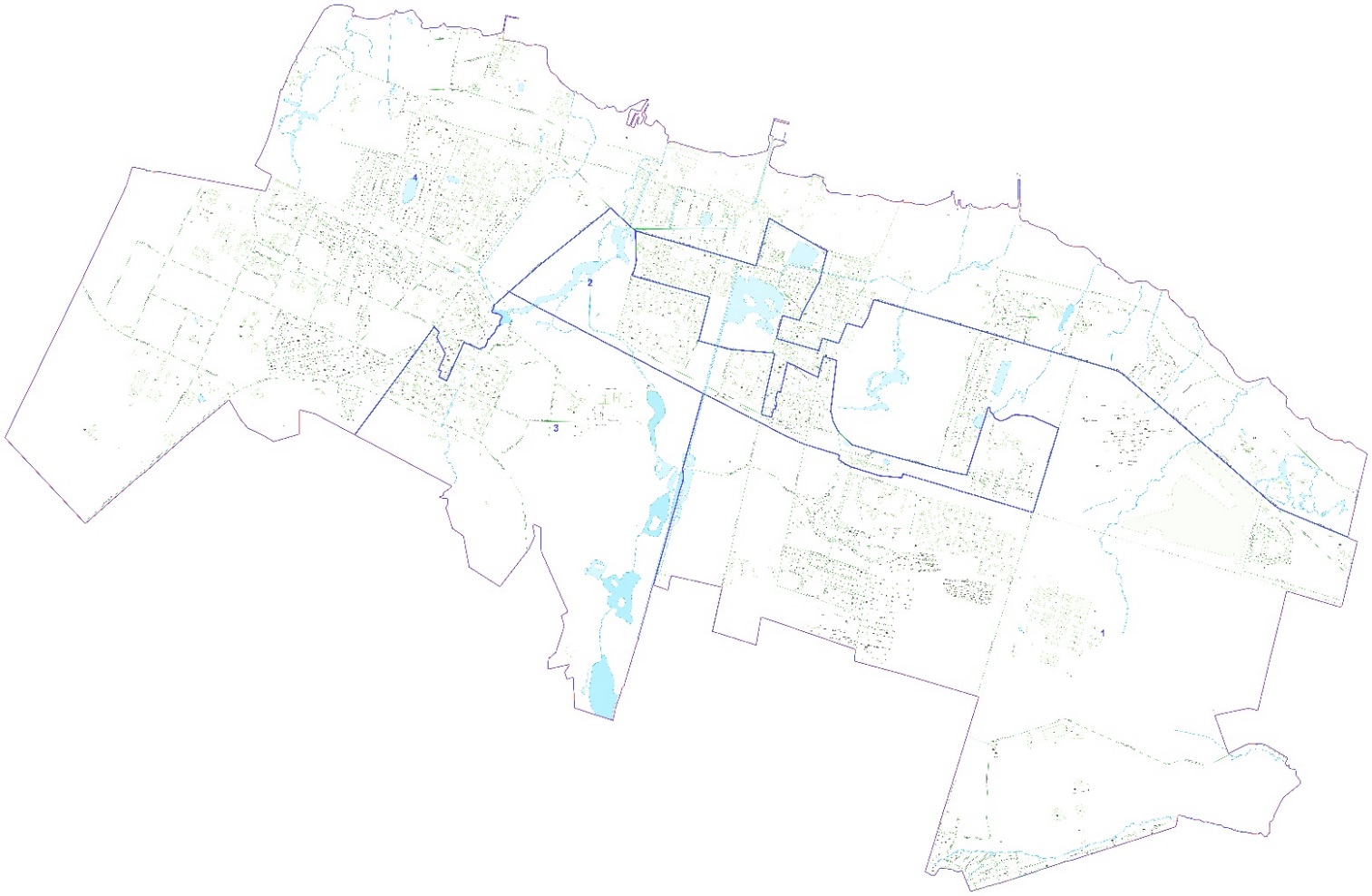 